ПРОЄКТ (3)     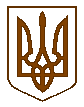 Білокриницька  сільська  радаВИКОНАВЧИЙ КОМІТЕТ    РІШЕННЯлистопад  2021 р.                                                                                               № ____с. Біла КриницяРівненського району Рівненської областіЗвіт члена виконавчого комітету Білокриницької сільської  ради                          Ю. Роговського  про виконання функціональних обов’язківЗаслухавши та обговоривши інформацію члена виконавчого комітету                 Ю. Роговського про виконання функціональних обов’язків у сфері регулювання земельних відносин та охорони навколишнього природного середовища та з метою виконання річного плану роботи та плану роботи виконавчого комітету на ІV квартал 2021 року, керуючись Законом України «Про місцеве самоврядування в Україні», виконавчий комітет Білокриницької сільської радиВ И Р І Ш И В :Звіт члена  виконкому Білокриницької сільської ради про виконання функціональних обов’язків Ю. Роговського взяти до уваги (додається).Члену виконавчого комітету сприяти додержанню вимог чинного законодавства та продовжити роботу у сфері регулювання земельних відносин та охорони навколишнього природного середовища.Контроль за виконанням даного рішення залишаю за собою.Сільський голова                                                                         Тетяна ГОНЧАРУКДодаток до рішення виконавчого комітету
Білокриницької сільської  ради
від листопада 2021  р.  № ___ЗВІТчлена  виконавчого комітету Білокриницької сільської ради, Ю. Роговського про виконання функціональних  обов'язківВідповідно до ст. 51 Закону України «Про місцеве самоврядування в Україні», рішення сесії Білокриницької сільської ради №8 від 21.11.2020 року «Про утворення виконавчого комітету визначення його чисельності та затвердження його складу», рішенням виконавчого комітету Білокриницької сільської ради від 17.12.2020 р. №197 «Про розподіл функціональних обов’язків між членами виконавчого комітету Білокриницької сільської ради» мене призначено членом виконкому та покладено виконання обов’язків у сфері регулювання земельних відносин та охорони навколишнього природного середовища. Протягом звітного періоду відбулось 12 засідань виконкому, участь прийняв у дванадцяти.Одними з основних завдань із землеустрою на 2021 рік є здійснення контролю за додержанням земельного законодавства, використання та охорони земель, реєстрація суб’єктів права власності на землю, права користування землею і договорів на оренду землі. Розроблення генеральних планів на населені пункту, які приєдналися до Білокриницької сільської ради, а саме с. Шубків, с. Гориньград Перший, с. Гориньград Другий, с. Рисв’янка, с. Дуби та виготовлення схеми санітарної очистки населених пунктів на всю територію сільської ради.Білокриницькою сільською радаю заключено договір з ФОП Гурським Андрієм Васильовичем на загальну суму 97000 тис.грн на розроблення Схеми санітарного очищення Білокриницької сільської ради Рівненського району Рівненської області.ФОП Орабей Людмилою Василівною розроблено проєкт землеустрою щодо відведення земельної ділянки у комунальну власність  площею 6,0 га для сінокосіння та випасання худоби на території Білокриницької сільської ради Рівненського району Рівненської області на загальну суму 15000 грн.ТзОВ «Землевпорядна компанія «Юрземгеопроект» розроблена технічна документації з нормативної грошової оцінки земель населеного пункту с.Городище Білокриницької сільської ради Рівненського району Рівненської області,  вартість документації  становила 95200 тис. грн. Дана нормативна грошова оцінка дасть змогу  збільшить наповнення до бюджету сільської ради в 1,2%.      04 березня 2021 року за №105 прийнято рішення депутатами сільської ради «Про  надання дозволу на розроблення містобудівної документації «Виготовлення генеральних планів та планів зонування території населених пунктів с. Шубків,                           с. Рисв’янка, с. Гориньград Перший, с. Гориньград Другий, с. Дуби  на території Білокриницької  сільської  ради Рівненського району Рівненської області». Заключено договір з ФОП Суряхін Михайло Борисович на виконання топографо-геодезичного знімання та виготовлення генеральних плані та зонувань територій на населені пункти вищезазначені.Також, відділом земельних відносин, архітектури, житлово-комунального господарства та цивільного захисту населення Білокриницької сільської ради прийнято 850 звернень різного характеру від громадян та юридичних осіб, з них пільгової категорії населення, а саме: 178 – учасників бойових дій на Сході України,  20 - багатодітних сімей, 3- одиноких мам, 15 - постраждалих в наслідок Чорнобильської катастрофи.Протягом звітного періоду часу долучався до роботи по підготовці рішень та підтримував питання прийняття рішень, що стосуються:про присвоєння поштової адреси на житловий будинок;про переведення садового будинку у житловий;Про надання дозволу на видалення зелених насаджень;Про визначення уповноваженого органу з внесення інформації до Реєстру будівельної діяльності про присвоєння, зміни, коригування, анулювання адрес об’єктів будівництва, об’єктів нерухомого майна та реєстрації повідомлень про початок виконання будівельних робіт та декларації про готовність об’єкта до експлуатації Я, як член виконавчого комітету, надалі працюватиму та сприятиму розвитку сфери земельних відносин та охорони навколишнього природного середовища на території Білокриницької територіальної громади.Член виконавчого комітету                                                            Ю. Роговський